ТЕХНИЧЕСКАЯ КАРТАНАЛИВНОЕ ПОЛИУРЕТАНОВОЕ ПОКРЫТИЕ «TETRAPURPZ»ПРИМЕНЕНИЕпокрытие для детских площадок, пешеходных дорожек (аллей) и зон отдыха, декоративное покрытие в ландшафтном дизайне, упругое покрытие вокруг уличных бассейнов и пр.для входной зоны, ступеней и прочих поверхностях, где не обходимо достичь эффекта дополнительного антискольжения и придать входной зоне привлекательный внешний вид.СВОЙСТВАтравмобезопасно и износостойкое;водопроницаемо, имеет высокую прочность, долговечное, всепогодное.придает площадкам эстетический внешний вид;эластичное и упругое; устойчиво к воздействию агрессивных сред; антивандальное; стойкое к высоким и низким температурным изменениям.ВАРИАНТЫ ЦВЕТАБордовыйЗеленыйКоричневыйЧерный с цветным вкраплениемTETRAPURPZОднослойное бесшовное наливное полиуретановое покрытие, для детских площадок, пешеходных дорожек и зон отдыха. Производится методом наливных полов из резиновой крошки и полиуретанового связующего, толщиной 10-15 мм, с возможностью нанесения цветных изображений и логотипов.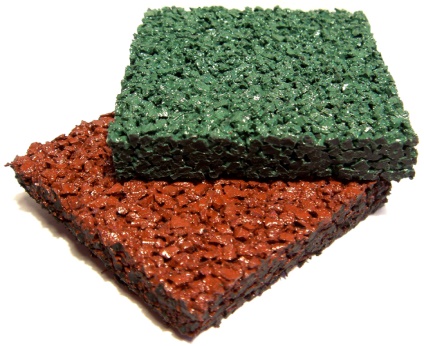 Однослойное бесшовное наливное полиуретановое покрытие, для детских площадок, пешеходных дорожек и зон отдыха. Производится методом наливных полов из резиновой крошки и полиуретанового связующего, толщиной 10-15 мм, с возможностью нанесения цветных изображений и логотипов.ПроизводительAxBГарантия3годаТЕХНИЧЕСКИЕ ХАРАКТЕРИСТИКИТЕХНИЧЕСКИЕ ХАРАКТЕРИСТИКИИстираемость, г/см20,4Теплостойкость при температуре (353±2) К [(80±2)°С] не менее 4 часовОтсутствие вздутий,плавленияВодопроницаемость 0,3 МПа (3,0 кгс/см2)ВодонепроницаемоеМорозостойкость, циклы100- потеря массы, %5Прочность сцепления с основанием, МПа0,15Цветостойкость4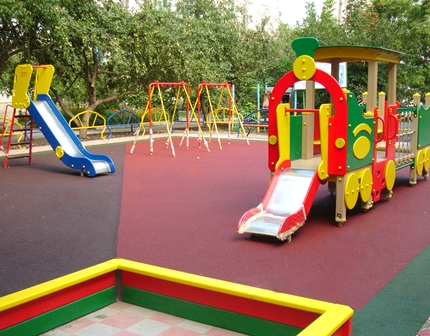 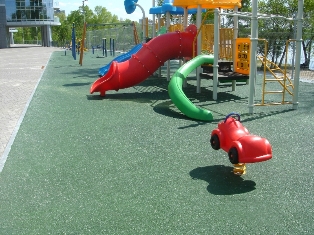 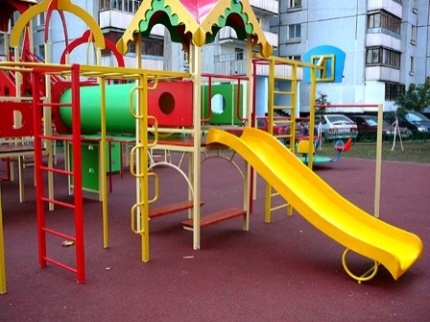 